Histoire BI 12		QUIZ : Hitler vers la guerre		Nom : _________________________*Lecture pages 139-143, Histoire du Temps Présent							/15En utilisant vos notes, répondez aux questions suivantes.1. Comment Hitler a-t-il réussi à réarmer son pays entre 1933 et 1936 ? (3 exemples) 	3pts_________________________________________________________________________________________________________________________________________________________________________________________________________________________________________________________________________________________________________________________________________________________________________________________________________________________________________2. Quelle était l’importance de l’Anschluss pour Hitler ? 					2pts_______________________________________________________________________________________________________________________________________________________________________________________________________________________________________________________________3. a) Qui était présent à la conférence de Munich en 1938 ?					1pt_____________________________________________________________________________________    b) Qu’est-ce qui a été décidé à cette conférence ?						2pts_____________________________________________________________________________________

_____________________________________________________________________________________4. Quelle politique est proposée par le premier ministre et alors suivie par la Grande-Bretagne pendant les années 30 ?  Expliquez.								2pts_____________________________________________________________________________________

_____________________________________________________________________________________

__________________________________________________________________________________________________________________________________________________________________________5. Quel accord est fait entre l’Union Soviétique et l’Allemagne ? Expliquez.		2pts_____________________________________________________________________________________

_____________________________________________________________________________________

_____________________________________________________________________________________

_____________________________________________________________________________________6. Quelle action allemande force les Alliés en guerre en 1939 ?				1pt

_____________________________________________________________________________________

_____________________________________________________________________________________7. Comment cette caricature montre-t-elle les ambitions d’Hitler ?				2pts__________________________________________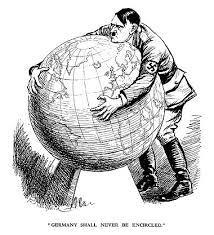 __________________________________________________________________________________________________________________________________________________________________________________________________________________________________________________________________________________________________________________________________________________________________________________________« Germany shall never be encircled »